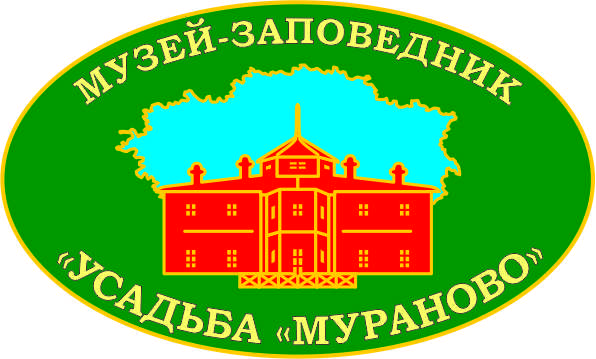 Дата опроса:Уважаемые гости музея!«Музей-заповедник «Усадьба «Мураново» им. Ф.И. Тютчева» просит Вас принять участие в анкетировании, которое проводится в целях совершенствования деятельности  музея. Пожалуйста, поставьте √ или впишите ответ в соответствующую графу. Благодарим за сотрудничество!Ответьте на вопросы этой анкеты, если Вы посещали музей ранее.1. Вы посещали наш музей ранее2. Вы посещали музей3. Ваше посещение было спланировано заранее?4. Участвовали ли Вы в музейных мероприятиях?5. Вы посещали выставки, организованные музеем?6. Как Вы узнали о нашем музее/ мероприятии?Иное __________________________________________________________________________________7. Какую сумму Вы готовы потратить на посещение музея?8. Какие экспонаты экспозиции запомнились Вам больше всего?         Я не был в экспозиции9. Как бы Вы оценили посещение музея? (один вариант)10. Расскажите немного о себеВаш пол: 11. Ваше образование12. Ваша профессия:____________________________________________________________________13. Хотелось бы Вам что-либо изменить  в музее? ______________________________________________________________________________________________________________________________________Благодарим Вас за посещение музея и ответы на вопросы анкеты.Всегда рады видеть Вас в Муранове!Если Вы хотите получать от музея рассылку о новых выставках и проводимых мероприятиях, оставьте, пожалуйста, номер Вашего мобильного телефона или адрес электронной почты_________________________________________________________________________________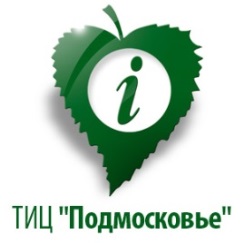 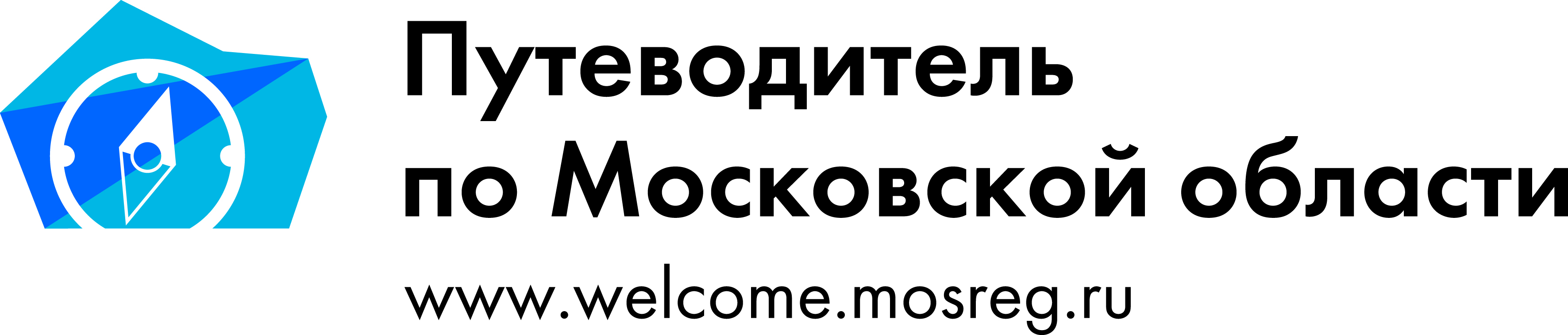            1-2 раза более 2-х раз         В составе группы                ОдинИное ___________________________С друзьями                      С семьей            Да                                    НетНет                        ДаЕсли да, то укажите, в каких:___________________________  Да Нет       С официального сайта музея        От друзей, знакомых       Из социальных сетей:        Facebook, VK, Twitter, Instagram         Живу рядом       Из газеты, журнала или телевизионного сюжета (какого?) _______________________________         Из сети Интернет (сайты   информационных партнёров)            До 100 рублей                До 500 рублейДо 1000 рублей                      Более 1000 рублейМне все понравилось    Затрудняюсь      ответить       Напрасно потратил время      В целом было интересно    Затрудняюсь      ответить       То, что я увидел, не соответствует моим ожиданиям          МужскойЖенскийВозраст:______________Место жительства:_____________________Незаконченное среднееСреднее        Незаконченное высшееСреднее специальное        Высшее